Supplemental Tables for manuscript “The Associations between Prenatal Exposure to Triclocarban, Phenols and Parabens with Gestational Age and Birth Weight in Northern Puerto Rico” by Aker at al., 2018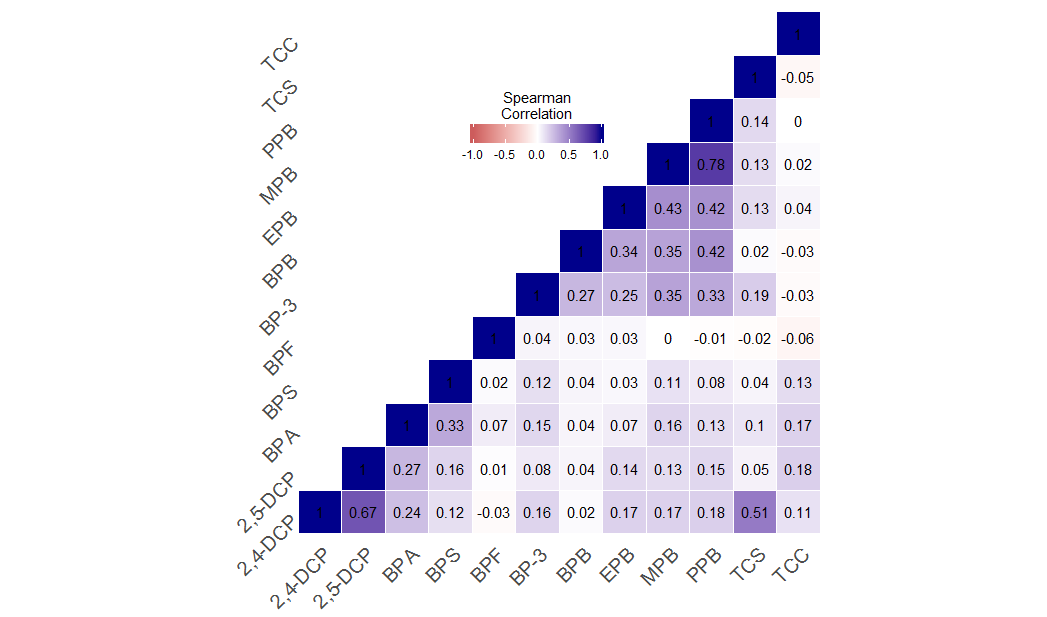 Supplemental Figure 1: Heat map of Spearman correlation coefficients of specific gravity corrected average triclocarban, phenol and paraben urinary biomarkersGiven the left-skewed distribution of gestational age, we ran sensitivity analyses to test the robustness of our results. In an effort to transform gestational age to a normal distribution, we created a new variable by subtracting the individual gestational age from the maximum gestational age (44 gestation weeks), and then calculating the value’s logarithm.  We then used this new transformed variable (referred to as “transformed GA”) in the MLR models. The results of associations between the transformed GA and the urinary biomarkers are presented in Table 1 below. As shown, there were no differences in the interpretation of the results between the two GA variables; therefore, we kept the models with the untransformed GA for our final results. Note that the main effect estimates (β) across the two gestational age variables have opposite directions of associations since the transformed GA variable subtracts the gestational age from the maximum, thereby flipping the order of the gestational age values, and flipping the direction of association.Supplementary Table 1: Comparison of main effect estimates and p values of the two gestational age variables calculated as a sensitivity analysis.Supplementary Table 2: Comparing MLR results using continuous BPF and ethyl-paraben variables versus categorical BPF and ethyl-paraben variablesSupplementary Table 3: Beta coefficients of MLR and logistic regression models regressing birth outcomes against urinary exposure biomarkers with the addition of an interaction term between fetal sex and the urinary exposure biomarker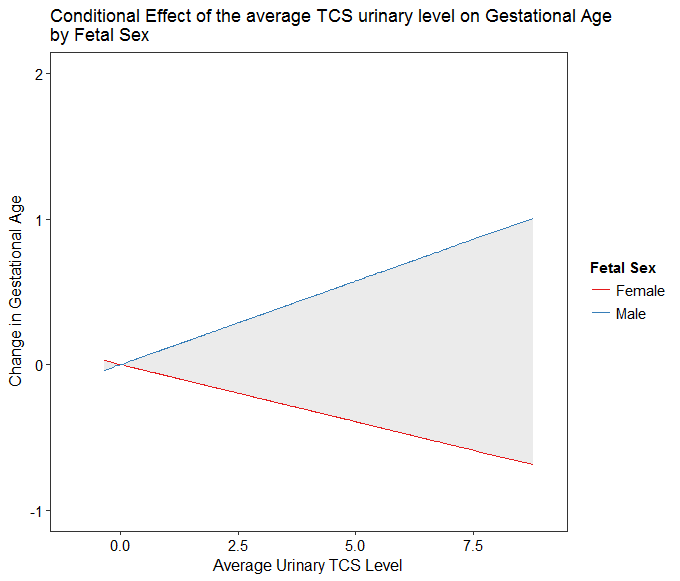 Supplemental Figure 2: Conditional effect of the average triclosan concentration across the three study visits on gestational age, stratified by fetal sex.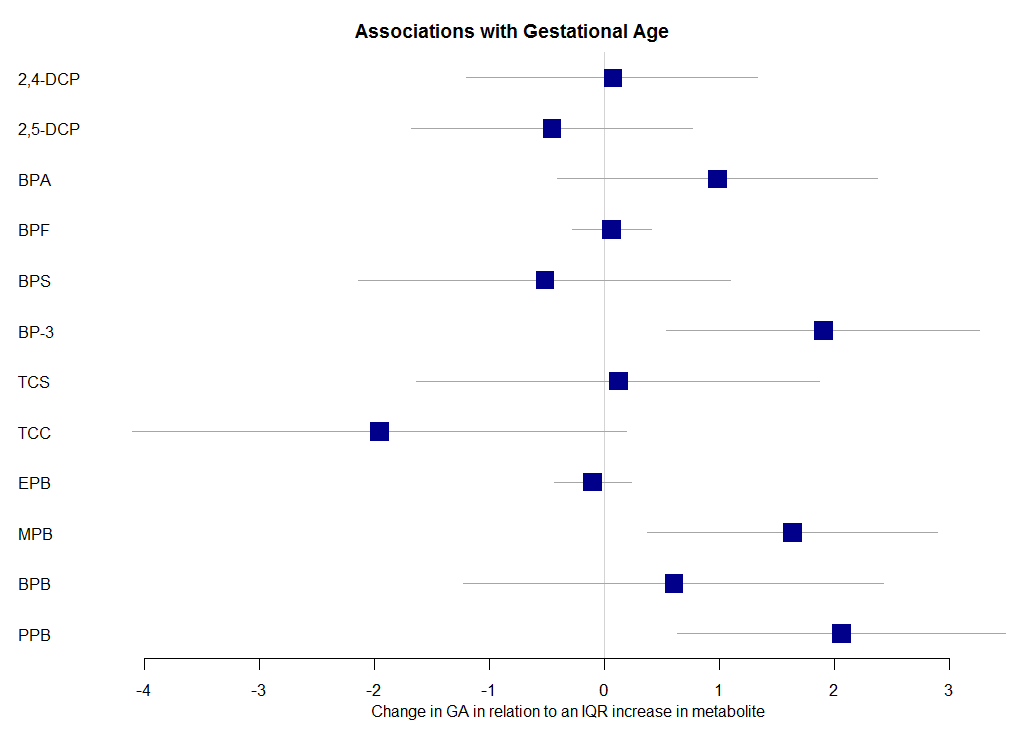 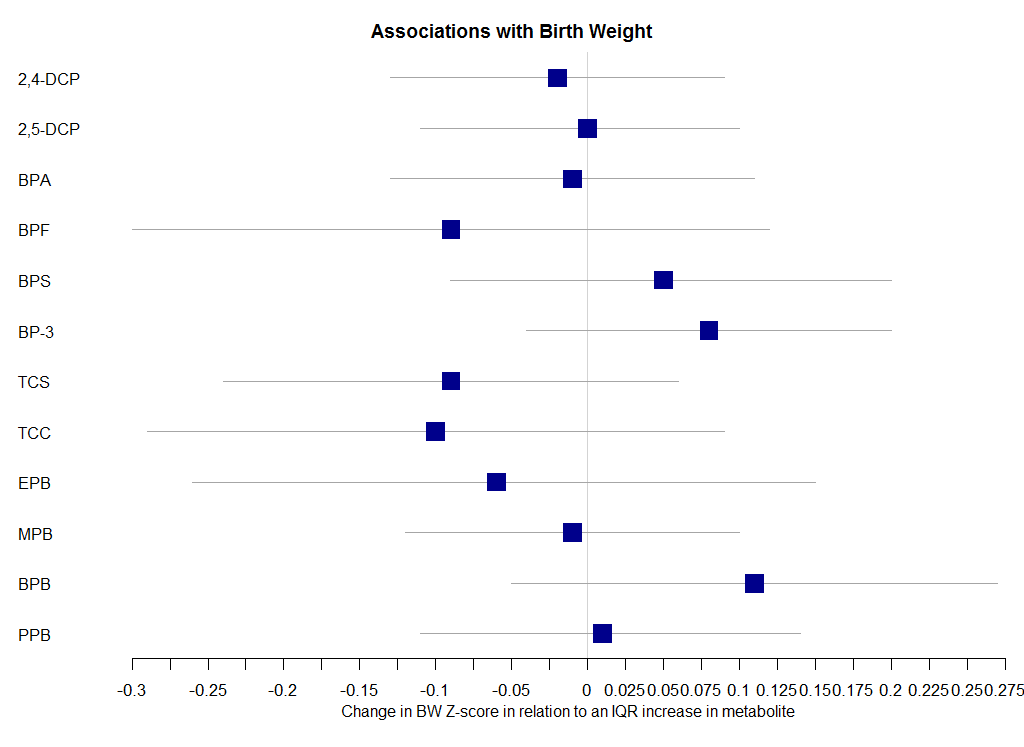 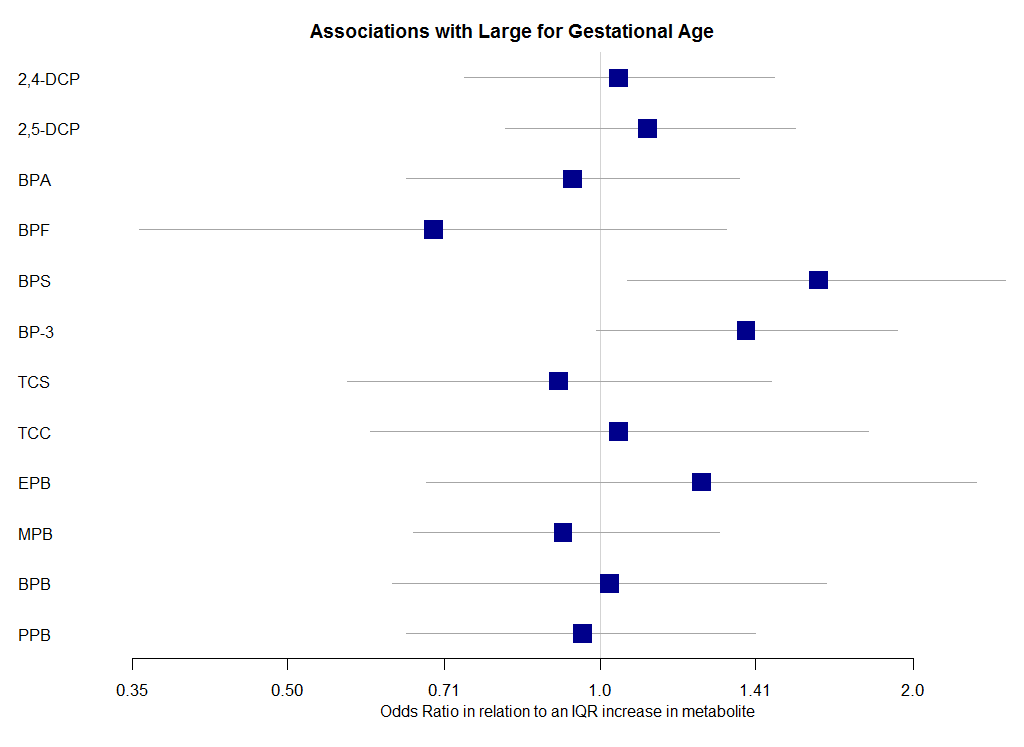 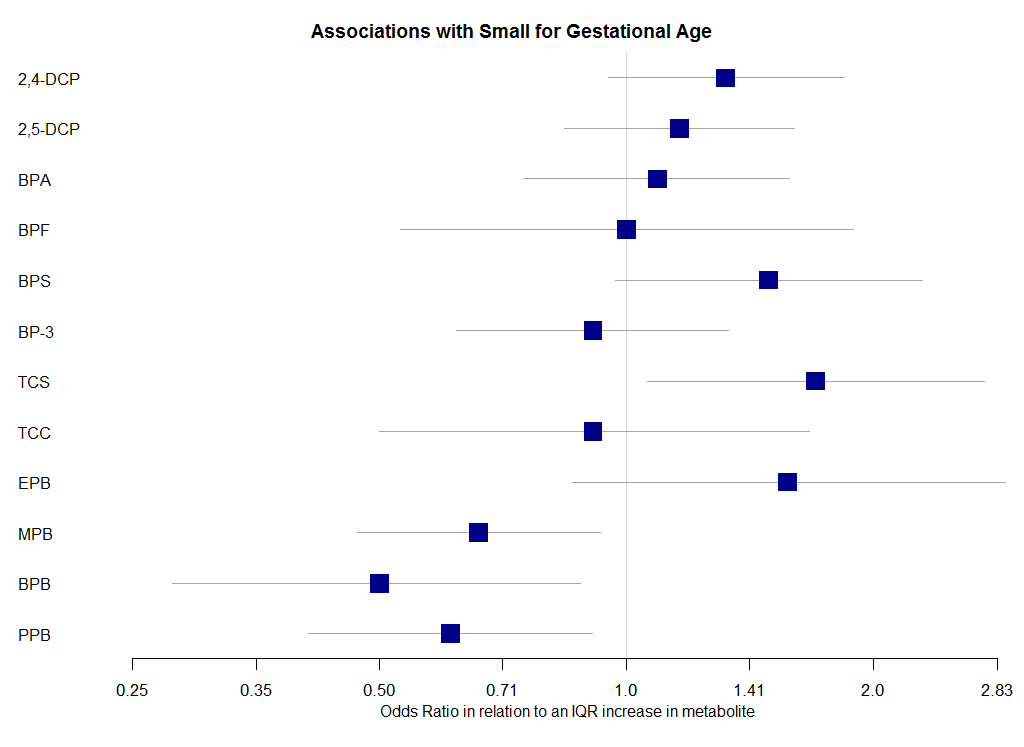 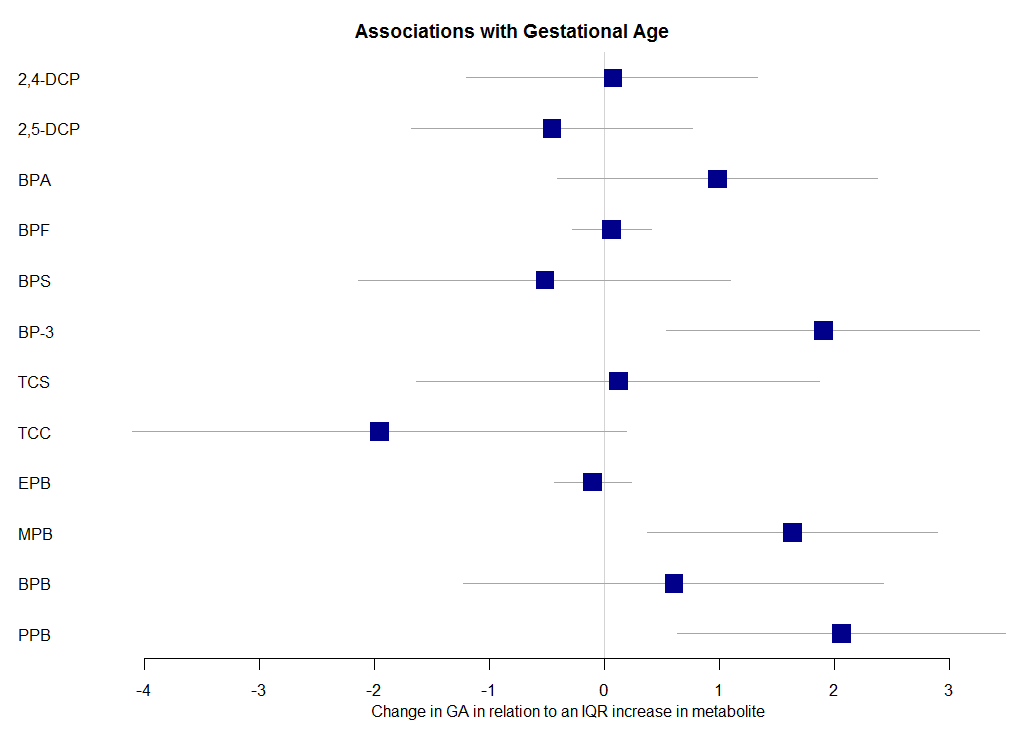 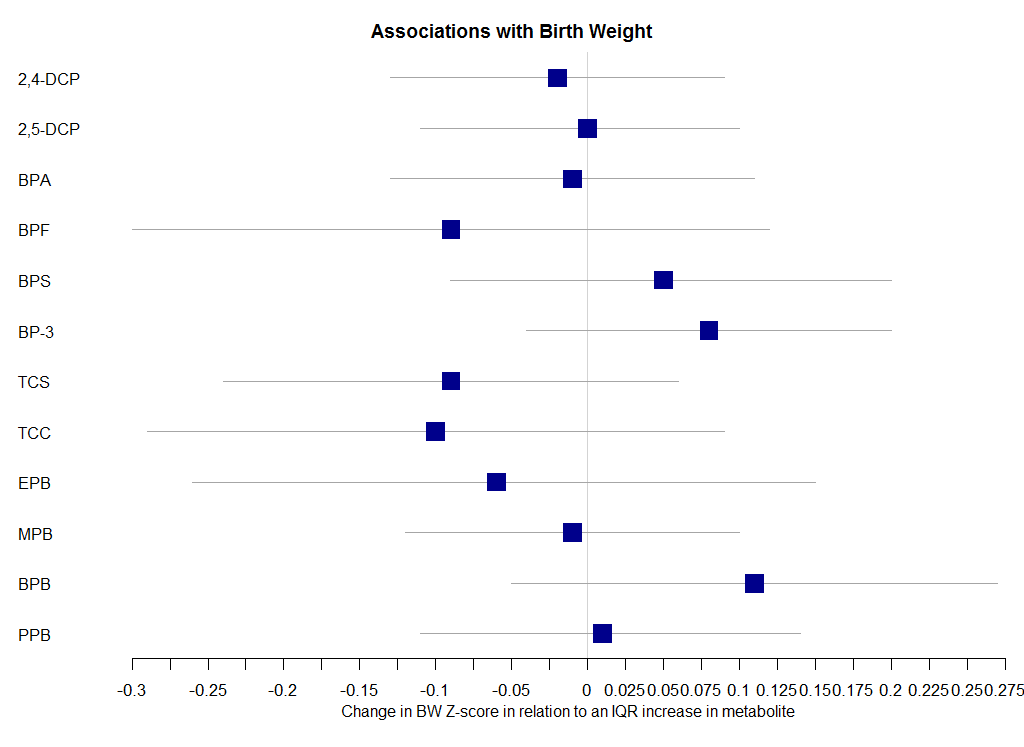 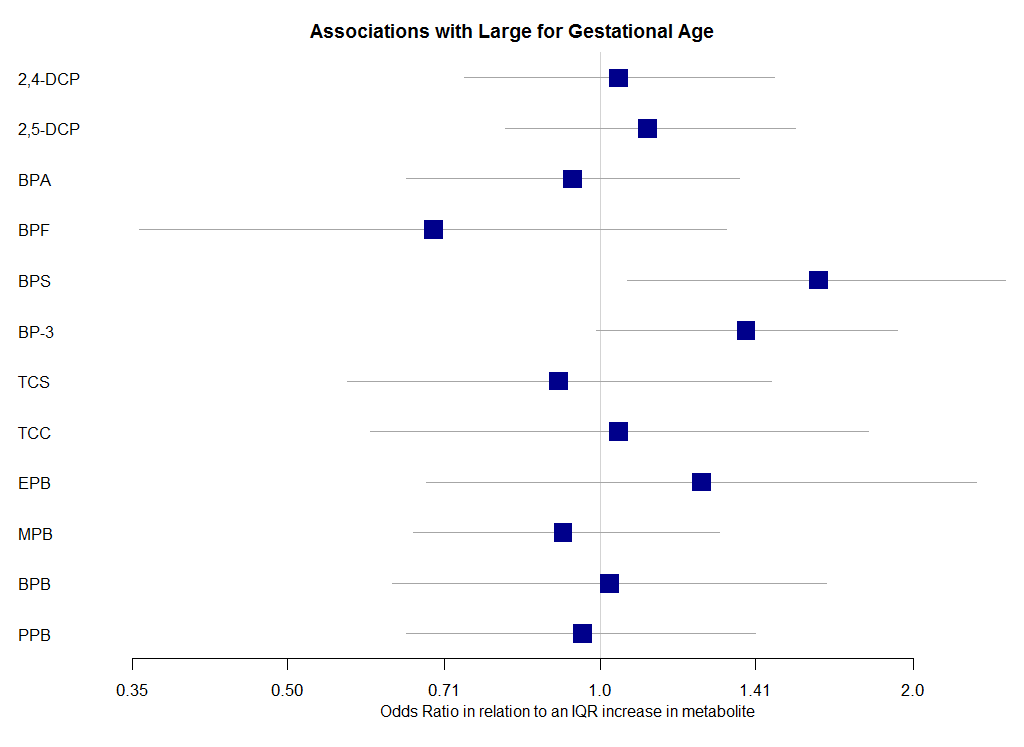 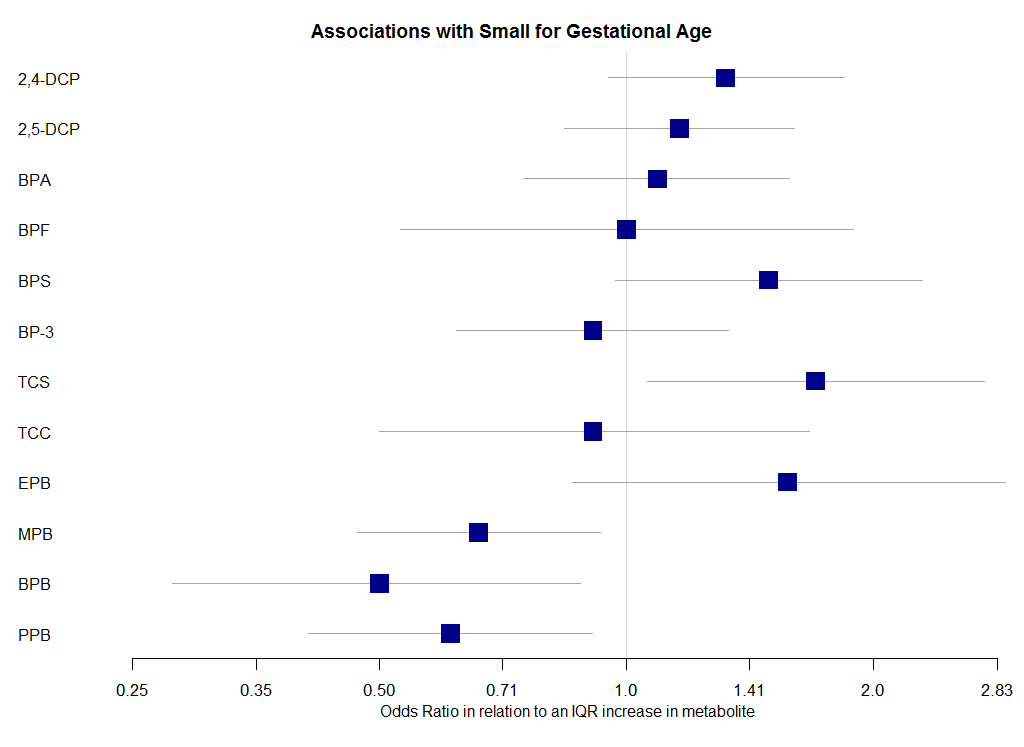 Supplemental Figure 3: Summary results of models regressing birth outcomes against average phenol, paraben and triclocarban. Untransformed GAUntransformed GATransformed GATransformed GANβp-valueβp-value2,4-dichlorophenol7480.010.92-0.0040.712,5-dichlorophenol749-0.030.460.0010.87BPA7480.140.17-0.0210.23BPS540-0.060.530.0080.62BPF500-0.140.150.0210.20BP-37490.110.01**-0.0180.01**Triclosan7490.00050.900.0010.85Triclocarban544-0.070.08*0.0110.09*Ethyl-paraben550-0.010.820.0030.70Methyl-paraben7510.120.01**-0.0150.06*Butyl-paraben7460.020.52-0.0020.77Propyl-paraben7520.110.01**-0.0150.03**Continuous VariableContinuous VariableCategorical VariableCategorical VariableBPFAverage-1.19 (-2.80, 0.42)0.150.06 (-0.28, 0.41)0.72Visit 1-1.20 (-2.61, 0.20)0.090.12 (-0.27, 0.51)0.55Visit 20.42 (-0.84, 1.69)0.51-0.22 (-0.62, 0.18)0.28Visit 3-1.18 (-2.75, 0.40)0.140.24 (-0.19, 0.68)0.27Ethyl-parabenAverage-0.23 (-2.15, 1.69)0.82-0.11 (-0.44, 0.23)0.53Visit 10.61 (-1.20, 2.42)0.51-0.20 (-0.55, 0.16)0.28Visit 2-0.86 (-2.40, 0.68)0.280.06 (-0.3, 0.41)0.75Visit 30.32 (-1.31, 1.95)0.70-0.12 (-0.51, 0.26)0.53Gestational AgeGestational AgeGestational AgeGestational AgeGestational AgeGestational AgeGestational AgeNMain effect estimatepFetal sex effect estimatepInteraction effect estimatep2,4-DCP687-0.0580.54-0.090.510.1720.182,5-DCP688-0.0190.78-0.1040.70.0120.9BPA6870.210.15-0.0260.89-0.0450.8BPFa451-0.1120.44-0.0470.880.050.8BPS4880.0590.68-0.2550.26-0.1330.49BP-36880.0750.19-0.1410.660.0250.75TCS688-0.0790.12-0.6690.010.1940.006TCC492-0.0340.57-0.1160.54-0.0440.56EPBa498-0.0720.34-0.2670.160.1020.3MPB6900.1260.07-0.040.93-0.0060.95BPB6850.0480.41-0.0910.55-0.0380.63PPB6910.1240.03-0.0580.82-0.0060.94Birth WeightBirth WeightBirth WeightBirth WeightBirth WeightBirth WeightBirth WeightNMain effect estimatepFetal sex effect estimatepInteraction effect estimatep2,4-DCP6830.0320.570.0160.85-0.0800.292,5-DCP6840.0510.210.1930.24-0.0730.18BPA6830.0180.84-0.0040.970.0070.95BPFa449-0.1400.39-0.0300.820.1040.63BPS4860.0690.430.0440.750.0120.92BP-36840.0530.130.1220.53-0.0330.48TCS684-0.0550.07-0.1380.380.0480.26TCC4900.0070.850.0340.770.0001.00EPBa496-0.2190.18-0.0700.550.3020.16MPB686-0.0090.840.0600.82-0.0140.80BPB6810.0140.690.0180.840.0160.74PPB687-0.0060.87-0.0170.910.0060.90Small for Gestational AgeSmall for Gestational AgeSmall for Gestational AgeSmall for Gestational AgeSmall for Gestational AgeSmall for Gestational AgeSmall for Gestational AgeNMain effect estimatepFetal sex effect estimatepInteraction effect estimatep2,4-DCP6830.0520.780.0370.890.2350.332,5-DCP684-0.1180.42-0.6310.230.2850.11BPA6830.0450.870.2050.57-0.1060.76BPFa4490.3450.500.2430.57-0.3880.56BPS4860.1240.650.0600.890.1000.78BP-3684-0.0970.42-0.2390.700.1070.50TCS6840.2430.010.6360.27-0.1410.30TCC490-0.1170.32-0.0990.770.0690.64EPBa4961.0690.030.4090.32-1.0920.10MPB686-0.1080.440.6430.41-0.1250.49BPB681-0.3410.020.4010.270.2240.22PPB687-0.1140.330.2900.52-0.0620.68Large for Gestational AgeLarge for Gestational AgeLarge for Gestational AgeLarge for Gestational AgeLarge for Gestational AgeLarge for Gestational AgeLarge for Gestational AgeNMain effect estimatepFetal sex effect estimatepInteraction effect estimatep2,4-DCP6830.0320.85-0.1930.46-0.0670.782,5-DCP6840.1080.360.0930.86-0.1110.50BPA683-0.2920.28-0.4490.190.4120.23BPFa4490.1000.830.0500.90-0.6220.35BPS4860.3890.12-0.1750.64-0.0920.79BP-36840.1590.10-0.1900.76-0.0060.96TCS684-0.0820.38-0.3200.510.0490.72TCC4900.0850.41-0.0360.92-0.0890.51EPBa4960.3150.49-0.0040.99-0.3420.59MPB686-0.0380.77-0.4490.590.0610.74BPB681-0.1070.34-0.0390.890.1820.21PPB687-0.0330.76-0.5250.290.1210.422,4-DCP: 2,4-dichlorophenol; 2,5-DCP: 2,5-dichlorophenol; BP-3: Benzophenone; TCS: Triclosan; TCC: Triclocarban; EPB: ethyl-paraben; MPB: Methyl-paraben; BPB: Butyl-paraben; PPB: Propyl-paraben2,4-DCP: 2,4-dichlorophenol; 2,5-DCP: 2,5-dichlorophenol; BP-3: Benzophenone; TCS: Triclosan; TCC: Triclocarban; EPB: ethyl-paraben; MPB: Methyl-paraben; BPB: Butyl-paraben; PPB: Propyl-paraben2,4-DCP: 2,4-dichlorophenol; 2,5-DCP: 2,5-dichlorophenol; BP-3: Benzophenone; TCS: Triclosan; TCC: Triclocarban; EPB: ethyl-paraben; MPB: Methyl-paraben; BPB: Butyl-paraben; PPB: Propyl-paraben2,4-DCP: 2,4-dichlorophenol; 2,5-DCP: 2,5-dichlorophenol; BP-3: Benzophenone; TCS: Triclosan; TCC: Triclocarban; EPB: ethyl-paraben; MPB: Methyl-paraben; BPB: Butyl-paraben; PPB: Propyl-paraben2,4-DCP: 2,4-dichlorophenol; 2,5-DCP: 2,5-dichlorophenol; BP-3: Benzophenone; TCS: Triclosan; TCC: Triclocarban; EPB: ethyl-paraben; MPB: Methyl-paraben; BPB: Butyl-paraben; PPB: Propyl-paraben2,4-DCP: 2,4-dichlorophenol; 2,5-DCP: 2,5-dichlorophenol; BP-3: Benzophenone; TCS: Triclosan; TCC: Triclocarban; EPB: ethyl-paraben; MPB: Methyl-paraben; BPB: Butyl-paraben; PPB: Propyl-paraben2,4-DCP: 2,4-dichlorophenol; 2,5-DCP: 2,5-dichlorophenol; BP-3: Benzophenone; TCS: Triclosan; TCC: Triclocarban; EPB: ethyl-paraben; MPB: Methyl-paraben; BPB: Butyl-paraben; PPB: Propyl-paraben2,4-DCP: 2,4-dichlorophenol; 2,5-DCP: 2,5-dichlorophenol; BP-3: Benzophenone; TCS: Triclosan; TCC: Triclocarban; EPB: ethyl-paraben; MPB: Methyl-paraben; BPB: Butyl-paraben; PPB: Propyl-paraben